Europe Quiz: Put your spy skills to the test!Instructions: Read the written clues and take a good look at the picture clues to come up with the answers. Once you have figured out the countries, cut out the flags and stick them in the correct box.Clue 1: This country’s national animal is a unicorn.                                                               Answer:   _ _ _ _ _ _ _ _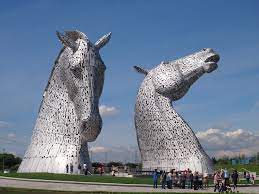 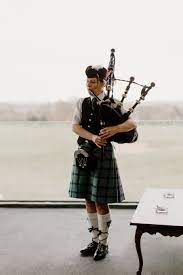 Clue 2: This country was once ruled by Tudor Kings and Queens.                                                      Answer: _ _ _ _ _ _ _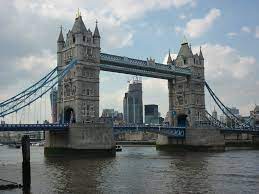 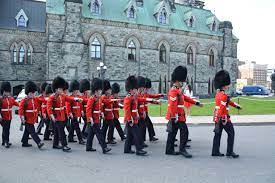 Clue 3: Paris is the capital city of this country.                                                                 Answer: _ _ _ _ _ _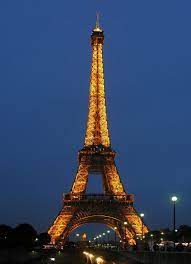 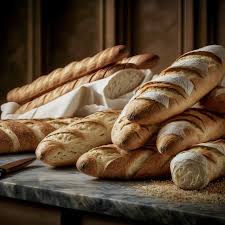 Clue 4: The national flag of this country is square.                                  Answer: _ _ _ _ _ _ _ _ _ _ _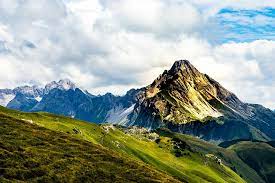 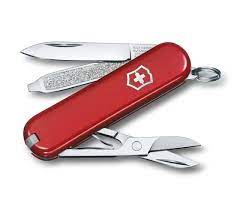 Clue 5: This country is shaped like a high heeled boot kicking a ball.                                                    Answer: _ _ _ _ _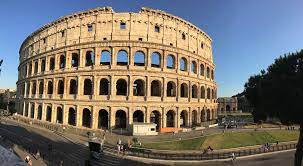 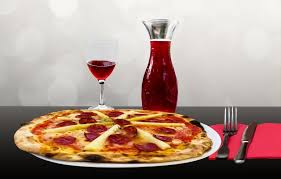 Clue 6: This country is the birthplace to the famous composer, Mozart.                                                      Answer:  _ _ _ _ _ _ _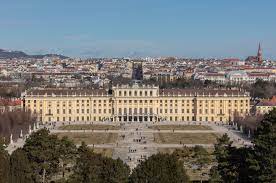 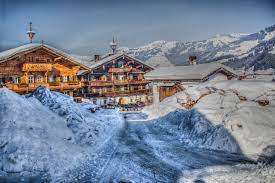 Clue 7: This country’s flag has the same 3 colours as the German flag.                                                    Answer: _ _ _ _ _ _ _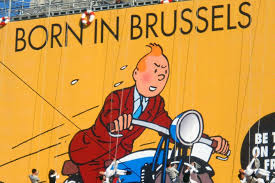 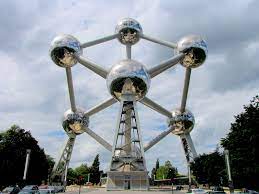 Clue 8: The tallest people in the world live in this country.                                            Answer_ _ _ _ _ _ _ _ _ _ _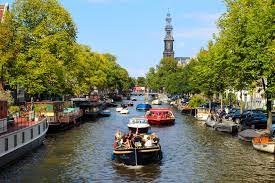 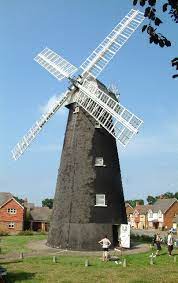 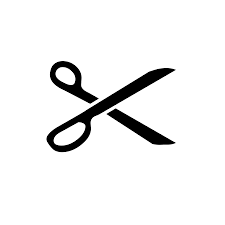 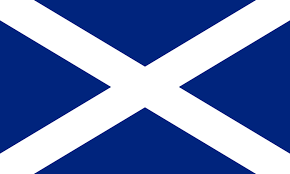 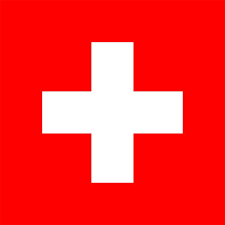 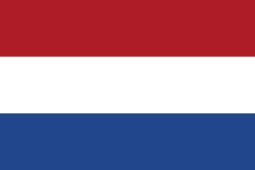 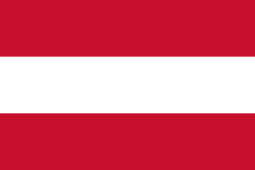 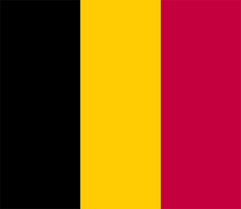 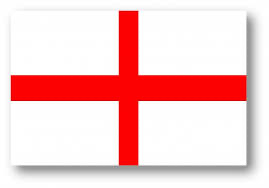 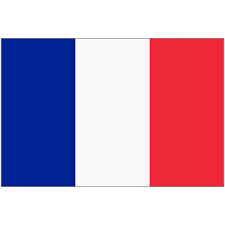 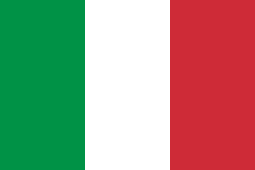 